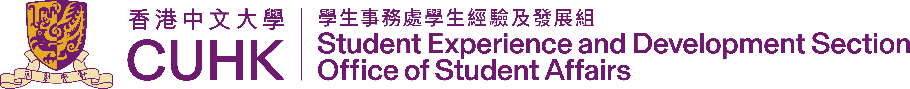 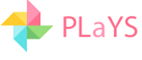 Positive Leadership and Youth Scheme (PLaYS)
Application Form*If you have any project proposal, please attached it as supporting document together with this application form when filling in the application webformInformation of group members:(Please add the boxes if you have over 4 teammates.)We intend to use your name, telephone number and email address for the purposes of providing you with information of the Office of Student Affairs or other university departments, activities invitation, feedback collection and related promotion purposes. We cannot use your personal data without your consent, please indicate your agreement to such use by ticking the appropriate box provided.□ I AGREE to the proposed use of my personal data for the above-mentioned promotion purposes.   □ I OBJECT to the proposed use of my personal data for the above-mentioned promotion purposes.Proposed Rundown (If you have more than 1 activity in your project, please mention all activities separately.)Estimated IncomeEstimated Expenses
Signature of Applicant: ________________________________         Application Date: ____________________Name (English): ________________________________   Student ID: ________________________________*Please make sure you have read the Notes to Applicants below before signing. Notes to Applicants
Important datesFund Consideration
The proposals are evaluated based on the following criteria:conformable to the laws in Hong Kong;Meaningful and impactful engagement with the campus/communities (aiming at building up a caring campus/communities);Meaningful learnings (for members of the project) including applications of existing skills, knowledge, and strengths and/or acquiring of new skills and knowledge;Innovativeness in ideas/ solutions to achieve intended outcomes;Cost-effectiveness
Examples of the social projectsSocial service / social innovation projects;Competitions on caring campus/communities;Volunteer teaching or online classes; Microfilm making for public awareness of caring communitiesTraining programmes that focus on service, leadership, and generic skills development for youth/ children under age 16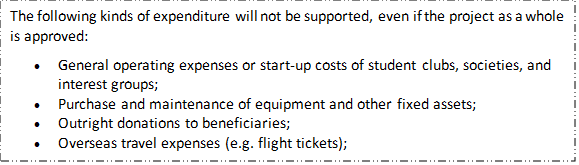 Please include the information of Positive Leadership and Youth Scheme (PLaYS) and Student Experience and Development Section, Office of Student Affairs, The Chinese University of Hong Kong as a supporting/sponsored unit on promotional materials, if any.Application
After completing the application form, please submit the application form and related document via webform:
https://cloud.itsc.cuhk.edu.hk/webform/view.php?id=13672521Notes for successful applicants of Positive Leadership and Youth Scheme (PLaYS)The voluntary service is supported by the Positive Leadership and Youth Scheme (PLaYS). All the CUHK students who participate in the voluntary service are PLaYS buddies. Please acknowledge the PLaYS. You may add the PLaYS logo to the publicity materials (e.g. banner, booklets) or take activity photos and videos (the poster should be shown in the photos and video).The voluntary service must be non-profit, and cannot involve advocacy of any person, company, political stance, religion and/or commercial content.The voluntary service must be executed between 1 Sep 2023 to 31 March 2025, the grantee must submit the below documents within one month after completing the voluntary service.Activity and Expense Report & Reimbursement Form;Photos and ~3-min video (the logo of PLaYS / poster must be shown);All the official receipts (instead of invoices);The applicants of the voluntary service project can apply for different funds/grants for the project; Expenses of the project excluded from the PLaYS: (i) Uniforms cost; (ii) Purchase and maintenance of equipment and other fixed assets; (iii) Salary or honorarium, of guests, and private tutors; (iv) Outright donations to beneficiaries; (v) Overseas travel expenses; (vi) Any miscellaneous expenses that lacks a valid explanation or are added without approval; (vii) Any expenses not related to your project.In case of any disputes, the Office of Student Affairs reserves the right to make the final decision.EnquiriesMs. Cathy Law (Tel/ WhatsApp: 3943-4295 / Email: cathylaw@cuhk.edu.hk)
A.	Basic Information	A.	Basic Information	A.	Basic Information	A.	Basic Information	Name of student group:No. of group members1(Contact person & Treasurer)Name:(English)                                                                                 (Chinese)                                                          (English)                                                                                 (Chinese)                                                          (English)                                                                                 (Chinese)                                                          (English)                                                                                 (Chinese)                                                          (English)                                                                                 (Chinese)                                                          (English)                                                                                 (Chinese)                                                          1(Contact person & Treasurer)SID No.:Nick name:1(Contact person & Treasurer)College:Email Address:1(Contact person & Treasurer)Major:Study Year:Gender (optional):1(Contact person & Treasurer)Contact No.:Contact No.:2Name:(English)                                                                                 (Chinese)                                                          (English)                                                                                 (Chinese)                                                          (English)                                                                                 (Chinese)                                                          (English)                                                                                 (Chinese)                                                          (English)                                                                                 (Chinese)                                                          (English)                                                                                 (Chinese)                                                          2SID No.:Nick name:2College:Email Address:2Major:Study Year:Gender (optional):2Contact No.:Contact No.:3Name:(English)                                                                               (Chinese)                                                          (English)                                                                               (Chinese)                                                          (English)                                                                               (Chinese)                                                          (English)                                                                               (Chinese)                                                          (English)                                                                               (Chinese)                                                          (English)                                                                               (Chinese)                                                          3SID No.:Nick name:3College:Email Address:3Major:Study Year:Gender (optional):3Contact No.:Contact No.:4Name:(English)                                                                              (Chinese)                                                          (English)                                                                              (Chinese)                                                          (English)                                                                              (Chinese)                                                          (English)                                                                              (Chinese)                                                          (English)                                                                              (Chinese)                                                          (English)                                                                              (Chinese)                                                          4SID No.:Nick name:4College:Email Address:4Major:Study Year:Gender (optional):4Contact No.:Contact No.:B.  ProjectProject Name:Summary of the project:(within 300 words; If words exceed, we will extract the first 300 words onlyAim:Mission:Expectation:Period of the activities :Venue of the activities:Please provide detailed information (e.g. website, media coverage) about the venue if it is not at CUHK.TimeDescription of the activities  (Please mention the activities in detail.)RemarksC. Budget planDateDescriptionAmountDateDescriptionAmountObjective:The Positive Leadership and Youth Scheme (PLaYS) aims to provide CUHK students with the necessary financial funds and training to offer social services to underprivileged children and youth under the age of 16. The programme seeks to empower the target groups to live in a caring and inclusive society with hope and positivity.Eligibility:All CUHK full-time undergraduate students are eligible to apply, as an individual or in a team.Maximum Amount:The grant is tenable for either an individual or a group with a total maximum subsidy of up to HKD10,000. Successful applicants must reimburse the expenses within one month after the project; Reimbursement procedures and details will be given after the announcement of the results).Date for Application:Year-round (until Jan 2025)ItemDateRequired materialsProject period:Sep 2023 – Jan 2025Application deadline:Year-round (until Jan 2025)Suggested application time: at least one month before the start of the project Application form Detailed Activity Proposal and Budget PlanA video link to the project (if any) introduction will be welcomedReimbursement deadline:One month after the completion of the service project by the successful applicantsThe grantee must submit the report within one month after completing the serviceActivity and Expense ReportRelevant photos and ~3-min video Reimbursement FormAll the official receipts (instead of invoices)Selection of Best Service Project of the YearMar 2025Weighted CriteriaAim of your project 20%Content and budget 20%Creativity 20%Involvement of youths 20%Effectiveness 20%The awardees will receive an extra fund for their participation in local, mainland, and overseas service-learning tours, launching new service-learning projects, or attending training programmes on service/ leadership / generic skills development. 